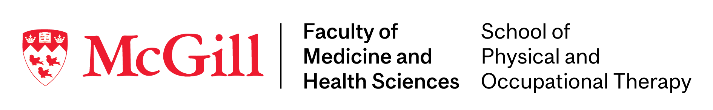 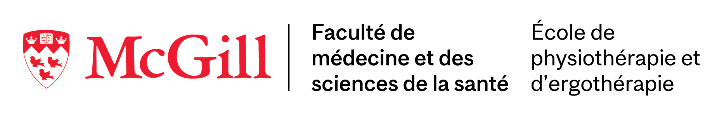 2019 Professional Program Enrolment*Numbers based on Fall enrolmentOccupational Therapy Program EnrolmentsOccupational Therapy Program EnrolmentsOccupational Therapy Program EnrolmentsOccupational Therapy Program EnrolmentsOccupational Therapy Program EnrolmentsOccupational Therapy Program EnrolmentsOccupational Therapy Program EnrolmentsOccupational Therapy Program EnrolmentsOccupational Therapy Program EnrolmentsAcademic YearUndergraduate 
ProgramUndergraduate 
ProgramUndergraduate 
ProgramApplied Master’s ProgramApplied Master’s ProgramApplied Master’s ProgramAcademic YearU1U2U3QYM1M2*Fall 20192019-2020373729426865Physical Therapy Program EnrolmentsPhysical Therapy Program EnrolmentsPhysical Therapy Program EnrolmentsPhysical Therapy Program EnrolmentsPhysical Therapy Program EnrolmentsPhysical Therapy Program EnrolmentsPhysical Therapy Program EnrolmentsPhysical Therapy Program EnrolmentsPhysical Therapy Program EnrolmentsAcademic YearUndergraduate 
ProgramUndergraduate 
ProgramUndergraduate 
ProgramApplied Master’s 
ProgramApplied Master’s 
ProgramApplied Master’s 
ProgramAcademic YearU1U2U3QYM1M2*Fall 20192019-2020424144346565